УТВЕРЖДАЮ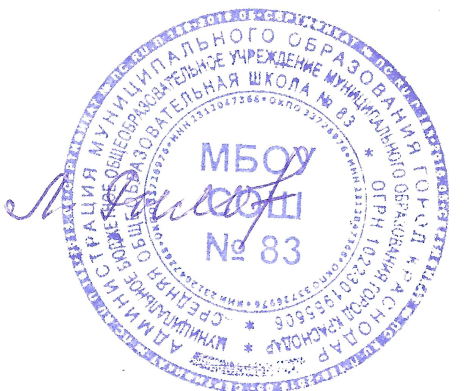 Директор МБОУ СОШ № 83______________ Л.В.Рылова02.09.2019График работы спортивных секций2019-2020 УЧЕБНЫЙ ГОД№НазваниеСпортзалПНВТСРЧТПТСБВСФ.И.О преподавателя1.Учебные занятияБольшой залМалый зал08.00-19.1008.00-17.4008.00-19.1008.00-17.4008.00-19.1008.00-17.4008.00-19.1008.00-17.4008.00-19.1008.00-17.4008.00-12.25Учителя ФК2.ГАНДБОЛБольшой залСпорт-площадка07.00-07.4508.00-08.4507.00-07.4508.00-08.4507.00-07.4508.00-08.4509.00-09.4510.00-10.4511.00-11.45Орцев А.В.ПДО3.ФУТБОЛБольшой зал19.15-20.0020.15-21.0019.15-20.0020.15-21.0016.00-16.4517.00-17.454.ФИТНЕСБольшой зал19.45-20.0020.15-21.0019.45-20.0020.15-21.0019.45-20.0020.15-21.00Кондратьева Ю.С.5.КИКБОКСИНГМалый зал19.15-20.0020.15-21.0019.15-20.0020.15-21.0019.15-20.0020.15-21.00Емтыль М.ДЮСШ  №46.КАРАТЕМалый зал18.45-19.3019.45-20.0020.15-21.0018.45-19.3019.45-20.0020.15-21.0018.45-19.3019.45-20.0020.15-21.00Ковалев С.С.ПДО